Thank you for attending the virtual Birds of a Feather (BOF) session. The goal of the session is to create a platform for the exchange of knowledge and information to include best practices between financial aid administrators, fiscal officers, registrars, enrollment managers and admissions personnel at the Minority Serving Institutions we serve.  *1. How would you rate the interaction with your colleagues?  Excellent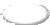   Above Average   Average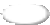 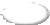   Below Average Dissatisfied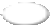 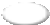 *2.  Was the session an effective platform for exchanging ideas and information?  Strongly Agree   Agree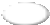 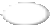   No Opinion   Disagree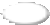 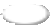   Strongly Disagree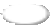 * 3.  Did the panelist facilitate the content in an engaging way?  Strongly Agree   Agree  No Opinion   Disagree  Strongly Disagree4. Would you be willing to participate in another session?YesNoUndecided * 5. Overall, how would you rate the event you attended?  Excellent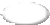   Above Average   Average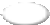 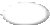   Below Average   Dissatisfied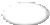 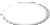 6. What is your institution type? (Check all that apply, example: Public, 4-Year)PublicPrivate Not for Profit Proprietary2-Year 4-Year7. Approximately how many students are enrolled at your institution this year?  0-750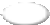   751-1500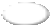   1501-4000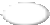   4001-8000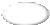 8001+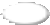 8. What is your role?   Financial Aid Director   Financial Aid Officer   Business Office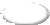 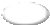 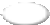   Finance Office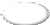   President/Chancellor Other (please specify)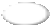 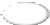 9. How long have you been involved in administering Title IV aid  Less than 6 months   6 months - 1 year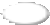 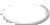   1-2 years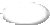   3-6 years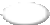   7 or more years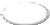   Other (please specify)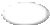 According to the Paperwork Reduction Act of 1995, no persons are required to respond to a collection of information unless such collection displays a valid OMB control number. The valid OMB control number for this information collection is 1845-0045. Public reporting burden for this collection of information is estimated to average 5 minutes per response, including time for reviewing instructions, searching existing data sources, gathering and maintaining the data needed, and completing and reviewing the collection of information. The obligation to respond to this collection is voluntary. If you have comments or concerns regarding the status of you individual submission of this survey, please contact the Minority Serving and Under Resourced Schools Division at 830 First Street NE, Washington, DC 20202.